Возрастные особенности восьмиклассников: проблемы, внешние и внутренние конфликты, отношение к учебе. Способы их преодоления.(родительское собрание, 8 класс, 14 октября 2014 г.)Задачи: способствовать просвещению родителей учащихся по данной проблеме; оказание помощи родителям в общении с подростком; побудить родителей задуматься об эмоционально-психологическом состоянии подростка; научить некоторым правилам и приемам, облегчающим общение с подростком.Форма проведения: семинар-практикум с элементами лекции.Ход собрания:Парты в классе расставлены попарно так, чтобы получилось 4 стола, за которыми могли усесться по 6-8 родителей. На каждом столе лежит один из четырёх знаков: квадрат, круг, треугольник, волна, а также листы бумаги и ручкиПри входе в класс, родители выбирают один из знаков и садятся за соответствующий стол. Когда все рассядутся, учитель, прочтёт характеристику каждого знака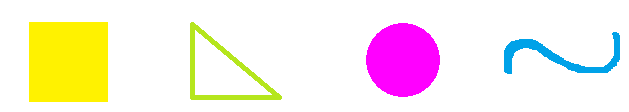 I. Ввод в работу.Учитель: Здравствуйте! Наше сегодняшнее собрание будет не совсем обычным. Пройдёт оно в форме педмастерской. Мастерская - это одна из современных форм работы. Педагогическая мастерская - это модель совместной деятельности для родителей и классного руководителя.Итак, вы разделились на 4 группы: квадраты, треугольники, круги и волны. Оказывается, по тому, какую фигуру вы выбрали, можно судить о вашем характере. Послушайте несколько слов о себе.II. Характеристика знаковКвадрат удобнее всего чувствует себя в стабильной обстановке, предпочитает чёткие указания, что делать. Он консервативен и любит, чтобы всё было упорядоченно и регулярно. Когда ему дают задание, он работает над ним до завершения, даже если это монотонная, тяжёлая работа в одиночку.Треугольник ориентирован на цель. Он получает удовольствие от планирования чего-то и достижения плана. Его побуждает к действиям то, чего он достигнет. Он часто обращает внимание на большие долгосрочные дела, но может забывать о деталях. Когда ему дают задание, он устанавливает цель и разрабатывает план её достижения. Ориентирован на цель.Круг дружелюбен и общителен; никаких острых углов. Он справляется с делами, разговаривая о них и сглаживая взаимоотношения с каждым. Общение для него прежде всего, и он делает всё для того, чтобы сохранялась гармония. Когда ему дают задание, он его с кем-то обсуждает.Волна нестандартная и творческая. Ей лучше всего делать в основном что-то новое и разнообразное, ей надоедает размеренность. Когда перед ней ставят задачу, у нее возникают блестящие идеи. Итак, мы начинаем. Мы с вами не общались друг с другом целых три месяца. За лето мы, надеюсь, успели соскучиться друг по другу. Я предлагаю вам поприветствовать друг друга особым образом.Квадрат это сделает при помощи руки, треугольник – при помощи голоса, круг – при помощи мимики, волна – кивком головы. А теперь, все вместе.Вступительное слово.Растут дети, а вместе с их взрослением растёт не только радость от их успехов, но и проблемы. Притча: Король узнаёт, что его сын женится. Он возмущён, топает ногами, взмахивает руками, кричит на ближайшее окружение. Его лик ужасен, а гнев не имеет границ. Он кричит своим поданным: «Почему не доложили, что сын уже вырос?»Пока наши дети ещё рядом с нами, давайте попробуем разобраться, какие проблемы возникают в период подросткового возраста, как меняется система ценностей и интересов.«Ассоциации»-  Назовите слова-ассоциации к слову «подросток»  (упрямство, трудный возраст, кризис, переходный возраст, конфликт, проблемы, взросление).3. Упражнение «Портрет современного подростка» «Портрет современного подростка», где перечислены индивидуальные особенности подростка( зачитывается или выдаются карточки). Задача для родителей: выбрать черты, которые свойственны подросткам, дополнить этот список и таким образом составить портрет ребенка. Затем каждый зачитывает составленную характеристику, после чего проводится общее обсуждение. «Портрет современного подростка»Ценнейшее психологическое приобретение этого возраста — открытие своего внутреннего мира. Это возраст быстрых перемен в теле, в чувствах, позициях и оценках, отношениях с родителями и сверстниками. Это время устремления в будущее, которое притягивает и тревожит, время, полное стрессов и путаницы. Для него характерен повышенный уровень притязаний, критическое отношение к взрослым. Ключевые переживания этого возраста — любовь и дружба. В это время формируется мировоззрение, начинается поиск смысла жизни. Центральное новообразование этого возраста — личностное самоопределение….. 4. Мини-лекция «Особенности подросткового возраста»Подростковый возраст — сложный и во многом противоречивый период жизни ребенка. Резкие изменения, происходящие в физическом и психологическом облике, особенно бросаются в глаза родителям и педагогам. Подростковый возраст — период кризиса в развитии личности ребенка.Особенности личности подростка можно довольно точно охарактеризовать в двух словах — стремление к самостоятельности. Оно накладывает отпечаток на все стороны личности, поведение, чувства. Восьмиклассники находятся на 3 этапе развития самостоятельности: «Пробую быть самостоятельным, хотя не очень умею». Данный этап сопровождается следующими моментами: 1. Есть свое мнение, не всегда верное2. Считает именно свое мнение истинно верным 3. Не считается с мнением родителей 4. Поступает так, как хочет 5. Есть стремление попробовать все, что делают его сверстники и взрослые (покурить и т.д.)6. Считает, что он все может и с ним ничего не может случиться (не заботится о безопасности)Для успешного прохождения и оптимизации развития самостоятельности нужно:
• аргументировать запреты • обсуждать: если ты поступишь так, то какие будут последствия (испортишь свое здоровье, можешь попасть в плохую компанию, с тобой может случиться что-то плохое)
• считаться с мнением подростка (иначе он не научится считаться с вашим)
•  не считать свою позицию на 100% правильной • поддерживать его, хвалить (возможно, даже не совсем заслуженно, для повышения уверенности в себе) • не ругать его друзей или тех, с кем он встречается (бесполезно, вызовет только отрицание и негатив), если только тех, с кем он уже расстался или поссорился
• в спорах пытаться договоритьсяПодростковый возраст восьмиклассников рассматривается как этап развития личности, процесс перехода от зависимого, опекаемого детства, когда ребенок живет по особым правилам, установленным для него взрослыми к самостоятельной жизни.Итак, подросток уже не ребенок, вместе с тем он еще не взрослый. Он не терпит ограничений своей самостоятельности, нередко проявляет резко отрицательное отношение к требованиям взрослых. Чаще всего конфликты подростка со взрослыми возникают в тех семьях, где родители не замечают взросления сына или дочери, продолжают смотреть на них как на «маленьких».В возрасте 13-14 лет меняется система ценностей и интересов. То, что было ценно обесценивается, появляются новые кумиры, подросток перестает прямо копировать взрослых, характер взаимоотношений с взрослыми и родителями часто носят протестный характер. В этом возрасте очень вероятно «заражение» фанатизмом т.к. подростки тянутся ко всему необычному, часто увлекаются неформальными течениями.
Внешне кризис подросткового возраста проявляется в грубости, скрытности и нарочитости поведения, стремление поступать наперекор требованию и желанию взрослых, в игнорировании замечаний, ухода от обычной сферы общения. 
У подростка часто возникает беспричинное чувство тревоги, колеблется самооценка, он в это время очень раним, конфликтен, может впадать в депрессию. В тоже время перестройка отношения подростка к себе влияет не только на его эмоциональное самочувствие, но и на развитие его творческих способностей и удовлетворенность и жизнью вообще. Учеба в это время отходит на второй план (чтобы учение было привлекательным, нужно находить в материале то, что могло бы способствовать общению подростков).
Самый главный вопрос подросткового возраста – это половое созревание. В это время формируются психосексуальные установки и ориентации, происходит вторичная половая идентификация, подросток переживает первую любовь, у него возникают эротические фантазии и переживания. Он меняется настолько, что это период называют «гормональной бурей или эндокринным штормом». Начинается бурный, неравномерный рост, вследстивии чего подросток становится диспропорциональным, неуклюжим. Часто у восьмиклассников возникает дисморфофобия (неприятие своего тела и внешности), тогда они изнуряют себя диетами, занятиями спортом, просто страдают и замыкаются в себе.
Так как подросток стремится к крайним позициям в оценке, то он склонен переоценивать или недооценивать свои качества и свойства. Если успешность в чем-то отклоняется от некоего выбранного самим подростком стандарта, то она не воспринимается как успешность. 
Подростки критично относятся к отрицательным чертам своего характера, переживая из-за тех черт, которые мешают им в дружбе и взаимоотношениях с другими людьми. 
Самооценка восьмиклассников неустойчива: подросток склонен считать себя либо гением, либо ничтожеством. К тому же оценка носит сверхобобщенный характер: любая мелочь может в корне изменит отношение подростка к себе. В собственных глазах он должен быть очень умным, красивым, очень смелым и т.д. Если он вынужден признать, что что-то не так, его мнение о себе падает по всем пунктам, правда, именно такая противоречивая самооценка необходима подростку, для того чтобы развить у него новые, взрослые, критерии личностного развития.В подростковом возрасте обострена боязнь прослыть слабым, несамостоятельным, маленьким. Чтобы показать свою самостоятельность, подросток нередко проявляет упрямство и грубость, хотя он и может осознать, что был не прав. Случайная удача или похвала со стороны взрослых может привести подростка к переоценке себя, к излишней самоуверенности, зазнайству. Даже временная, случайная неудача может вызвать неверие в свои силы, развить чувство неуверенности, робости, застенчивости. Поэтому требуется особый такт со стороны родителей, учителей и воспитателей при общении с подростками.
Самооценка подростков противоречива, недостаточно целостна, поэтому в их поведении может возникнуть много немотивированных поступков.
Особенности восьмиклассников проявляются в пренебрежительном отношении к обучению, плохая успеваемость, бравада невыполнением обязанностей: всячески избегая выполнять какие-либо обязанности и поручения по дому, готовить домашние задания, а то и посещать занятия.
Подобные подростки оказываются перед лицом большого количества «лишнего времени», но для них характерно неумение содержательно проводить досуг. У подавляющего большинства таких подростков отсутствует какие-либо индивидуальные увлечения, они не занимаются в секциях и кружках, они не посещают выставки и театры. 
Бессодержательно проводимое время толкает восьмиклассников на поиск новых «острых ощущений». (алкоголь, наркотики) .Очень часто подростки отмечают свои «заслуги»:  удачные похождения, хулиганские поступки, драки, мелкие кражи распитием спиртных напитков. Впоследствии объясняя свои плохие поступки, восьмиклассники имеют неправильное представление о нравственности, справедливости, смелости и храбрости.
На всем протяжении подросткового периода наблюдается четко выраженная динамика агрессивности. Формы агрессивного поведения типичны для большинства подростков. Восьмиклассники особенно зависимы от микросреды и конкретной ситуации. Одним из определяющих элементов микросреды, в отношениях формирующих личность, является семья. При этом решающим является не ее состав – полная, неполная, распавшаяся – а нравственная атмосфера, взаимоотношения, которые складываются между взрослыми членами семьи, между взрослыми и детьми.
Даже  в благополучных на первый взгляд семьях можно выделить много проблем психологического характера, которые приводят к кризису подросткового возраста.Можно выделить 4 неблагополучные ситуации в семье:Гипер опека различных степеней: от желания быть соучастником всех проявлений внутренней жизни детей (его мысли, чувств, поведения) до семейной тиранииГипоопека нередко переходящая в безнадзорностьСитуация создающая «кумира семьи» - постоянное внимание к любому побуждению ребенка и неумеренная похвала за весьма скромные успехиСитуация, создающая «золушек» в семье. Появилось много семей, где родители уделяют много внимания себе и мало детям.Пути решения проблемы.
Как общаться с восьмиклассниками в этот период?Формирование круга интересов восьмиклассников на основе особенностей их характера и способностейМаксимальное сокращение периода его свободного времени – «времени праздного существования и безделья»Привлечение к таким занятиям как чтение, самообразование, занятия музыкой, спортом, положительно формирующим личность.Индивидуальное воздействие на восьмиклассника с участием школьного психолога по психокоррекционной работе с нимВключение подростка в такую деятельность, которая лежит в сфере интересов взрослых, но в то же время создает возможности ему реализовать и утвердить себя на уровне взрослых.Снижение проявления агрессии путем посещения спортивных школ, ежедневной гимнастики дома с использованием гантелей и эспандера, железных гирь и боксерских перчаток (пусть подростки колотят друг друга в мирной драке, давая выход накопившейся энергии, чтобы агрессия не накапливалась подобно статистическому электричеству, имеющему свойство взрываться болезненными разрядами)Не предъявлять подростку завышенное требование, не подтвержденное способностью восьмиклассникаЧестно указывать подростку на его удачи и не удачи (причем удачи объяснять его способностями, а неудачи – недостаточной подготовкой)Не захваливать подростка, объясняя его неудачи случайностью, т.к. это формирует у восьмиклассников эффект неадекватности.Рекомендации для родителей:Будьте всегда чуткими к делам своих детейАнализируйте с детьми причины их удач и неудачПоддерживайте ребенка, когда ему нелегкоСтарайтесь не ограждать подростка от трудностейНаучите преодолевать трудностиСравнивайте своего ребенка только с ним самим!!!, обязательно отмечая продвижение впередПостоянно контролируйте ребенка, но без гиперопеки по принципу: «Доверяй, но проверяй!»Поощряйте даже едва-едва возникшие потребности в знаниях, в гармонии и красоте, в самоактуализации (развитие собственной личности)Информируйте своего ребенка о границах материальных потребностей и напоминайте, что духовные потребности должны развиваться постоянноЗамечайте любое положительное изменение в развитии личности ребенкаРассказывайте ребенку о  своих проблемах, о том, что волновало Вас, когда Вы сами были в их возрастеПокупайте своему ребенку книги по психологии, самопознаниюБудьте всегда личным примером (учите делами, а не словами)Помните, что только личным примером можно что-то изменит в лучшую сторону, т.к. самоактуализация передается от родителей к детям. У творческих родителей всегда неординарные дети.Разговаривайте с детьми как с равными, уважая их мнение, избегая нравоучений, криков, назидательности и уж тем более иронииСоветуйте ребенку следить за своей внешностью: одеждой, прической, личной гигиенойНи в коем случае не запрещайте подростку отношений с противоположным полом, не пресекайте разговоры на темы взаимоотношений мальчиков и девочек, чтобы избежать недоверия между вами.Воспитывайте естественное отношение к проблемам взаимоотношения полов, неупрощенное, не вульгарное, а простое, здоровое, которое позволит создать в будущем нормальную семью.Чаще рассказывайте своим детям о том, какие у Вас были взаимоотношения с противоположным полом в 14-15 лет, делая акцент на благородстве, культуре чувств, уважении друг к другу, ответственности друг за друга.Вашему ребенку будет интересно узнать, как познакомились его родители, как развивались из отношения.Познакомьтесь с друзьями своего ребенка, просите их информировать Вас о способах времяпровождении, но не превращайтесь в шпиона, следящего за каждым шагом ребенка.Помните: недоверие оскорбляет!!!Следите за тем, какие книги читает Ваш ребенок, какие фильмы смотрит. Постарайтесь оградить его от тех, которые могут вызвать приступы агрессии или дивидиантного поведения.Будьте всегда для своего ребенка прежде всего старшим, мудрым другом и только потом любящей(им) мамой(папой)Подростковый возраст — в высшей степени сложный и противоречивый период становления человеческой личности, требующий от родителей и педагогов больших усилий, напряженного труда. В то же время это возраст неповторимой прелести: бурной энергии, жажды познания, страстного искания истины. Учите подростка отвечать за свои поступки. Начните это делать, прежде всего, с собственных установок на ситуацию.Я предлагаю!  Рефлексия.Запишите на бумажных ладошках, чтобы вы хотели изменить в классе. Протяните мне руку помощи. Может вы могли бы мне посоветовать, как строить общение с вашим ребёнком, потому что вы, как родители, знаете его больше. Может быть, вы посоветуете, как бороться с какими-то вредными привычками наших учеников. Может, вы предложите какие-то формы работы, направленные на объединение класса. Свой листок можно подписать, а можно и не подписывать.Задача взрослых, родителей и учителей – создать вокруг ребенка такую живительную среду, чтобы ребенок мог развиваться сам, активно строя свою уникальную личность. Народная мудрость гласит: «Посеешь поступок – пожнешь привычку; посеешь привычку – пожнешь характер; посеешь характер – пожнешь судьбу». Вот так и формируется жизненная линия человека. И хорошо, когда родители и школа действуют сообща и двигаются в одном направлении.